510 State Street, Suite 265 	TEL:  (805) 845-9630 · FAX: (805) 845-9634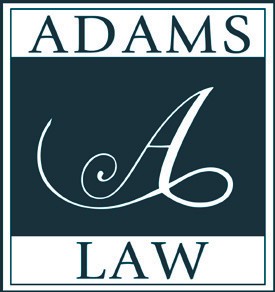 Santa  Barbara,  California 93101 	www.adamsemploymentlaw.comPOTENTIAL NEW CLIENT INFORMATION & FACT  SHEETName:                                                                                                                                                          Home Address (please include City, State and Zip code):Home Phone:   	Cell Phone:  	Email address:___________________________What is the  best number to use to reach you  and what is the  best time to contact you?How did you learn of our firm/hear about us?   	Date of Birth:  	Employer:    	Employer’s Address & Phone Number:Date you were hired?   	Date you last worked for that employer?   	Did you resign, quit, or get terminated?   	What reason was given for your termination?What was your job title?  	What were your job duties?  	What was your rate of pay?   	Do you  have a written contract for employment with this employer? 	Yes	NoWere you  a member of the union while employed by this employer? 	Yes	NoDid you  ever work more than 8 hours per  day  or 40 hours per  week andnot get paid overtime? 	Yes	NoWere you  able to take a 10 minute break after every 4 hours of work? 	Yes	NoWere you  permitted to take an uninterrupted, duty-free lunch or mealperiod of at least 30 minutes during your workday? 	Yes	NoHave  you  filed a complaint regarding your wages with the Labor Commissioner? 	Yes	NoIf so, when?  	Do you  know of other people who worked for the employer you  are  complainingabout who were also denied their lunch/meal or rest breaks?	Yes	NoIf so, what is their name and telephone number?How many full time employees at the workplace?   	Was your termination voluntary?                                                                             Yes       No Do you  think you  were wrongfully terminated?                                                                   Yes       No Why do you  believe your termination was wrongful?Were you  a victim of any  of the following while employed:Sexual HarassmentRace  or National Origin DiscriminationGender DiscriminationPregnancy DiscriminationAge Discrimination Disability/Medical Discrimination Sexual Orientation DiscriminationDenial of Medical or Family LeaveWhat is the name and title of the person you  believe discriminated against or harassed you?Were there any  witnesses to the treatment you  are  complaining about?                   Yes       No Was anyone else also discriminated against or harassed based on the above?          Yes       No Did you  ever complain to your employer of how you  were being treated at work?     Yes       NoWhat happened after you  complained?What was the last date you were harassed or discriminated against?   	Have  you  filed a formal complaint with the Department of Fair Employmentand Housing or the EEOC regarding your claims?	Yes	NoIf so, when?  	Have  you  received a “Right-to-Sue” letter from a governmental agency?                   Yes       NoDuring your employment did you  become aware that your employerwas engaging in conduct you  believed was wrongful or illegal?                                  Yes       No Did you  refuse to participate in that conduct?                                                       Yes       No Did you  complain to anyone about that conduct?                                                     Yes       NoWhat happened after you  complained?Have  you  been able to secure a new job? 	Yes	NoWho is your current employer?  	What is your current rate of pay?   	What is your current job title and job duties?If there is any  additional information that you  would like to provide, please feel free  to use thisspace to do so:If you  have any  written documents or witness statements regarding your claims, please fax this fact sheet, together with those documents to (805) 845-9634.You may also email this document as an attachment to PNCevaluation@adamsemploymentlaw.com.Thank you  for contacting Adams Law regarding your legal claims or questions. We value each potential client who contacts us and will make arrangements to meet or speak with you  when convenient, including Saturdays. Please be advised, however, that Adams Law is not your legal counsel until there is a signed fee agreement in place between you  and the firm. By submitting this form, you  are  requesting that we  evaluate whether you  have a valid  claim. We have not agreed to act as your legal counsel.You are  required to acknowledge that you  understand that Adams Law is not  your legal representative and has not  undertaken to represent you  merely by the  submission of this fact sheet. Please sign and date below.Signature:   	Date:   	Printed Name:    	